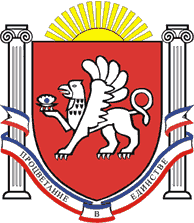 РЕСПУБЛИКА    КРЫМРАЗДОЛЬНЕНСКИЙ  РАЙОНАДМИНИСТРАЦИЯ   КОВЫЛЬНОВСКОГО  СЕЛЬСКОГО ПОСЕЛЕНИЯ       ПОСТАНОВЛЕНИЕ  28 июня 2018 года                                          с. Ковыльное                                          № 98      О рассмотрении протеста прокуратуры Раздольненского района от 25.06.2018 № 13-2018в на постановление Администрации № 25 от 30.03.2015   «Об утверждении Порядка организации ярмарок и продажи товаров на них на территории Ковыльновского  сельского поселения »       Рассмотрев протест  прокуратуры Раздольненского  района  от 25.06.2018 № 13-2018в на постановление Администрации № 25 от 30.03.2015   «Об утверждении Порядка организации ярмарок и продажи товаров на них на территории Ковыльновского  сельского поселения», в соответствии с положениями ст.7 Федерального закона  № 131-ФЗ от 06.10.2003г. « Об общих принципах организации местного самоуправления в Российской Федерации », ст. 11 Федерального закона № 381-ФЗ от 28.12.2009г. « Об основах государственного урегулирования торговой деятельности в Российской Федерации», постановлением Совета министров  Республики Крым № 532 от 18.12.2014  « Об утверждении порядка организации ярмарок и  продажи товаров на них на территории Республики Крым»,   с целью приведения нормативных правовых актов Администрации Ковыльновского сельского поселения в соответствие с действующим законодательством                                                ПОСТАНОВЛЯЮ:1. Протест прокуратуры  Раздольненского района от   25.06.2018 № 13-2018в на постановление Администрации № 25 от 30.03.2015   «Об утверждении Порядка организации ярмарок и продажи товаров на них на территории Ковыльновского  сельского поселения » удовлетворить.2. Постановление Администрации Ковыльновского сельского поселения № 25 от 30.03.2015   «Об утверждении Порядка организации ярмарок и продажи товаров на них на территории Ковыльновского  сельского поселения » отменить.3. Настоящее постановление вступает в силу с момента его официального  обнародования.4. Обнародовать настоящее постановление на информационном стенде Ковыльновского сельского совета, расположенном по адресу: с. Ковыльное, ул. 30 лет Победы 5  и  на официальном сайте Администрации Ковыльновского сельского поселения в сети Интернет http://kovilnovskoe-sp.ru/.5. Контроль за исполнением настоящего постановления оставляю за собой.Председатель Ковыльновскогосельского совета – глава АдминистрацииКовыльновского  сельского поселения                                       Ю.Н. Михайленко 